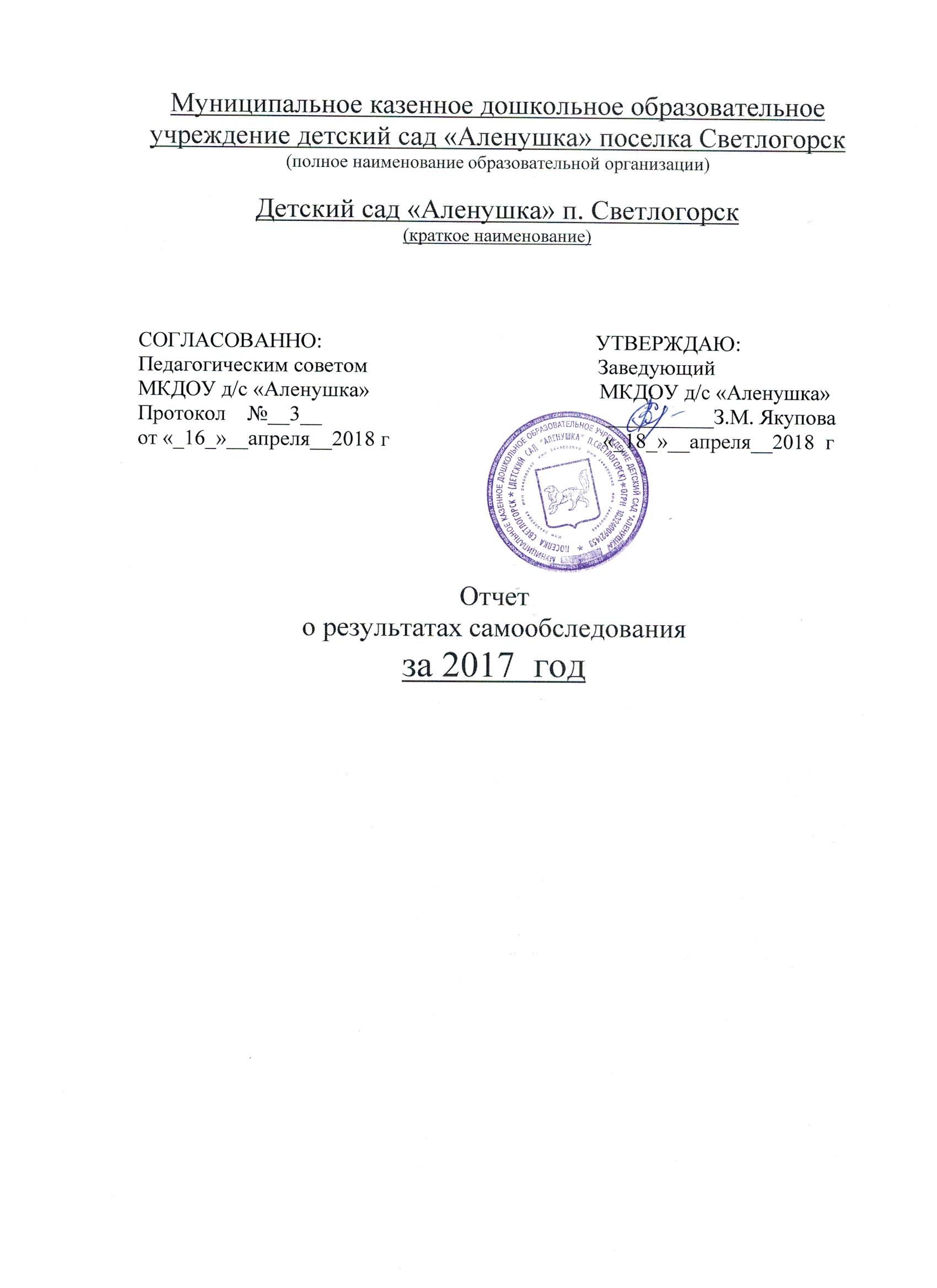 1.Общая характеристика образовательного учреждения.Муниципальное казенное дошкольное образовательное учреждение детский сад «Аленушка» основан в 1988 году.  Полное наименование учреждения: Муниципальное казенное дошкольное образовательное учреждение детский сад «Аленушка» поселка СветлогорскСокращённое наименование учреждения: МКДОУ детский сад «Аленушка» п. СветлогорскУчреждение является юридическим лицом, имеет в оперативном управлении имущество,  круглую печать со своим полным наименованием и указанием места нахождения.Лицензия на  право ведения  образовательной деятельности серия 24Л01 №0000016, выданная 23 июля 2012 года. Срок действия – бессрочно.Юридический адрес учреждения: 663214 Красноярский край Туруханский район поселок Светлогорск улица Энергетиков дом 21А, в отдельно стоящем здании.   Ближайшее окружение от детского сада находятся средняя образовательная школа № 10, бассейн, досуговый центр, библиотека.Информационный сайт ДОУ: ds-alenushka.gbu.suАдрес электронной почты: ds-alenushka@yandex.ruРежим работы: с 7.30 до 18. 00 часов, длительность – 10,5 часов,суббота-воскресенье: выходные дни.Система договорных отношений, регламентирующих деятельность ДОУ представлена:- Трудовым договором сотрудника с руководителем ДОУ;- Договором с родителями воспитанников;Работу Учреждения регламентируют следующие локальные акты:-        Устав-        Основная общеобразовательная программа МКДОУ-        Штатное расписание Учреждения;-        Тарификационная ведомость;-        Должностные инструкции, определяющие обязанности работников Учреждения;-        Правила внутреннего трудового распорядка;-        Инструкции по организации охраны жизни и здоровья детей  в Учреждении;-        Положение об Общем собрании работников учреждения;-        Годовой план работы Учреждения; -        Режим дня;-        Режим занятий;-        Положение об оплате труда работников  МКДОУ детский сад «Аленушка»-        Положение о Родительском комитете; Управление МКДОУ осуществляется в соответствии с законом РФ «Об образовании» и на основании Устава детского сада «Аленушка». Непосредственное управление детским садом осуществляет заведующий Якупова Зульфия Мубараковна, стаж педагогической работы - 25 лет, в данной должности – 1 год. Формами самоуправления МКДОУ являются:- Общее собрание работников учреждения;- Педагогический совет;- Совет родителей;Общее собрание работников вправе принимать решения, если в его работе участвует более половины работников, для которых Учреждение является основным местом работы. В периоды между Общими собраниями интересы трудового коллектива представляет  совет трудового коллектива.         Педагогический совет осуществляет руководство образовательной деятельностью.  Отношения между МКДОУ  и управлением образования администрации  Туруханского   района определяются действующим законодательством РФ, нормативно-правовыми документами органов государственной власти, местного самоуправления и Уставом.  Отношения МКДОУ  с родителями (законными представителями) воспитанников регулируются в порядке, установленном Законом РФ «Об образовании» и Уставом.Вывод:  МКДОУ  зарегистрировано и функционирует в соответствии с нормативными документами в сфере образования Российской Федерации. Структура и механизм управления дошкольным учреждением определяет его стабильное функционирование.2.Условия приема воспитанников в ДОУ   Прием в ДОУ  осуществляется в соответствии с Правилами  приёма граждан (воспитанников) на обучение по образовательным программам дошкольного образования муниципального казенного дошкольного образовательного учреждения детский сад «Аленушка».Отношения между родителями воспитанников и законными представителями строятся на договорной основе.В МКДОУ в 2017 г функционировало 5 возрастных групп:Ранний возраст, I  младшая  группа  для детей с 1,5  до 3 лет;II младшая группа для детей с 3 до 4 лет;средняя группа  для детей с 4 до 5 лет;старшая группа   для детей с 5 до 6 лет;подготовительная группа   для детей с 6 до 7 лет.Муниципальное казенное дошкольное  образовательное учреждение   детский сад «Аленушка» осуществляет свою деятельность в соответствии:Конституция Российской Федерации,Конвенция «О правах ребенка»,закон Российской Федерации «Об образовании»,иные   законы Российской Федерации,указы и распоряжения Президента Российской Федерации,постановления и распоряжения Правительства Российской Федерации,  законодательные и иные правовые акты государственных органов,нормативные правовые акты органов местного самоуправления  решения органов управления образованием всех уровней,Устав ДОУ,локальные акты,Санитарно-эпидемиологическими правила и нормы СанПиН  2.4.1.3049-133. Образовательная деятельность.   Содержание образовательной деятельности    В ДОУ реализуются современные образовательные программы и методики дошкольного образования, используются информационные технологии, создана комплексная система планирования образовательной деятельности с учетом направленности реализуемой образовательной программы, возрастных особенностей воспитанников, которая  позволяет поддерживать качество подготовки воспитанников к школе на достаточно высоком уровне.    Содержание программы соответствует основным положениям возрастной психологии и дошкольной педагогики; выстроено с учетом принципа интеграции образовательных областей в соответствии с возрастными возможностями и особенностями воспитанников, спецификой и возможностями образовательных областей.   Программа основана на комплексно-тематическом принципе построения образовательного процесса; предусматривает решение программных образовательных задач в совместной деятельности взрослого и детей и самостоятельной деятельности детей не только в рамках непосредственно образовательной деятельности, но и при проведении режимных моментов в соответствии со спецификой дошкольного образования.Программа составлена в соответствии с образовательными областями: «Физическое развитие», «Социально-коммуникативное развитие», «Познавательное развитие», «Художественно-эстетическое развитие»,  «Речевое развитие». Реализация каждого направления предполагает решение специфических задач во всех видах детской деятельности, имеющих место в режиме дня дошкольного учреждения: режимные моменты, игровая деятельность; специально организованные традиционные и интегрированные занятия; индивидуальная и подгрупповая работа; самостоятельная деятельность; опыты и экспериментирование.Базовая  программа «Истоки» (Центр «Дошкольное детство» имени А.В. Запорожца), программы: «Экологическое образование в детском саду»  - под руководством Рыжова Н.А.; Н.А.Рыжова «Наш дом природа»; «Приобщение детей к истокам русской народной культуры» авторы: О. Л. Князева, М. Д. Маханева.             Дополнительное образование воспитанников.В учреждении созданы условия для организации дополнительного образования воспитанников по следующим приоритетным направлениям:  физическому, эстетическому, познавательному:-   Познавательное развитие  «Затейники»;-   Спортивный кружок  «Весёлые старты»;-   Познавательное развитие  «Отчего и почему»;-   Художественно-эстетическое развитие  «Пластилинография»;-   Фольклорный кружок  «Ладушки».   На каждый вид дополнительного образования разработан  план, ведется анализ их эффективности. Отношения с социальными учреждениями Дошкольное образовательное учреждение поддерживает прочные отношения с социальными учреждениями :Детская поликлиника. Музыкальная   школа. Библиотека посёлка.Физкультурно-оздоровительный комплекс.    Музыкальная школа   даёт  ежегодные концерты   в детском саду.   Наши воспитанники посещают библиотеку посёлка.  Сотрудники библиотеки организовывают для детей различные   игры, беседы, развлечения.   Детский сад сотрудничает с детской поликлиникой. Такое взаимодействие помогает выявить и предупредить различные заболевания, оказать своевременную помощь детям.Для достижения целей Программы решаются следующие задачи:  Охрана жизни и укрепление физического и психического здоровья детей, воспитание потребности в здоровом образе жизни;  Обеспечение познавательно – речевого, социально – личностного, художественно – эстетического и физического развития детей;  Воспитание с учетом возрастных категорий детей гражданственности, уважение к правам и свободам человека, любви к окружающей природе, Родине, семье;  Создание в группах атмосферы гуманного и доброжелательного отношения ко всем воспитанникам, что позволяет растить их общительными, добрыми, любознательными, инициативными, стремящимися к самостоятельности и творчеству;  Максимальное использование разнообразных видов детской деятельности, их интеграция в целях повышения эффективности воспитательно-образовательного процесса;  Творческая организация (креативность) воспитательно-образовательного процесса;  Вариативность использования образовательного материала, позволяющая развивать творчество в соответствии с интересами и наклонностями каждого ребенка;  Единство подходов к воспитанию детей в условиях дошкольного образовательного учреждения и семьи;  Соблюдение в работе детского сада и начальной школы преемственности, исключающей умственные и физические перегрузки в содержании образования детей дошкольного возраста, обеспечивая отсутствие давления предметного обучения.  Оказание консультативной и методической помощи родителям (законным представителям) по вопросу воспитания, обучения и развития детей.Основной целью деятельности МКДОУ является  оптимизация педагогического процесса в ДОУ для повышения качества дошкольного образования. В основе учебно-воспитательной работы лежит взаимодействие педагогического персонала, администрации и родителей. Основными участниками воспитательно-образовательного процесса являются дети, родители, воспитатели, учитель-логопед, музыкальный руководитель, инструктор по физическому воспитанию.Организация образовательного процесса Группы функционируют в режиме 5 дневной рабочей недели. Образовательный процесс осуществляется по двум режимам - с учетом теплого и холодного периода года.  Детский сад оснащен оборудованием для разнообразных видов детской деятельности в помещении и на участках с учетом финансовых возможностей ДОУ.  Ноутбук,  Компьютер;  Телевизор ;  Магнитофон;  Проектор;Все  компоненты развивающей предметно-пространственной  среды  детского сада включают оптимально возможные условия для полноценного физического, эстетического, познавательного и социального развития детей.  Учебный план составлен в соответствии с современными дидактическими, санитарными и методическими требованиями, содержание выстроено в соответствии с ФГОС.  При составлении плана учтены предельно допустимые нормы учебной нагрузки.  Организованная в ДОУ предметно-развивающая среда инициирует познавательную и творческую активность детей,  предоставляет ребенку свободу выбора форм активности, обеспечивает содержание разных форм детской деятельности, безопасна и комфорта, соответствует интересам, потребностям и возможностям каждого ребенка, обеспечивает гармоничное отношение ребенка с окружающим миром.    Взаимодействие с родителями коллектив МКДОУ д/с «Алёнушка» строит на принципе сотрудничества.  При этом решаются приоритетные задачи:повышение педагогической культуры родителей;приобщение родителей к участию в жизни детского сада;изучение семьи и установление контактов с ее членами для согласования воспитательных воздействий на ребенка. Для решения этих задач используются различные формы работы:групповые родительские собрания, консультации;проведение совместных мероприятий для детей и родителей;анкетирование;наглядная информация;выставки совместных работ;заключение договоров с родителями вновь поступивших детей.    Работает консультативная служба специалистов: старшего воспитателя, учителя –логопеда, инструктора по физкультуре, музыкального руководителя, медсестры. Образовательная деятельность осуществляется в процессе организации различных видов детской деятельности, образовательной деятельности, осуществляемой в ходе режимных моментов, самостоятельной  деятельности, взаимодействия с семьями детей. Основной формой работы с детьми дошкольного возраста и ведущим видом деятельности для них является игра. Образовательный процесс реализуется в адекватных дошкольному возрасту формах работы с детьми.  Качество подготовки обучающихся    На основании Федерального государственного образовательного стандарта дошкольного образования, утвержденного Приказом Министерства образования и науки Российской Федерации от 17.10.2013 № 1155, в целях оценки эффективности педагогических действий и лежащей в основе их дальнейшего планирования проводилась оценка индивидуального развития детей.    Анализ результатов показал, что  уровень овладения детьми необходимыми знаниями, навыками и умениями по всем образовательным областям соответствует возрасту. По результатам диагностики дети показали положительный результат усвоения программного материала.   Итоговый мониторинг  результатов освоения Программы показал целесообразность использования принятой в ДОУ модели образовательного процесса.Результаты педагогического анализа показывают преобладание детей с высоким и средним уровнями развития, что говорит об эффективности педагогического процесса в МКДОУ.     Результатом осуществления воспитательно-образовательного процесса явилась качественная подготовка детей к обучению  в школе. Готовность дошкольника к обучению в школе характеризует достигнутый уровень психологического развития накануне поступления в школу.Хорошие результаты достигнуты благодаря использованию в работе методов, способствующих развитию самостоятельности, познавательных интересов детей, созданию проблемно-поисковых ситуаций и обогащению предметно-развивающей среды.      Основная общеобразовательная программа дошкольного образования ДОУ реализуется в полном объеме. Качество кадрового обеспечения    Работа с кадрами была направлена на повышение профессионализма, творческого потенциала педагогической культуры педагогов, оказание методической помощи педагогам.  Составлен план  прохождения аттестации, повышения квалификации педагогов.    Дошкольное образовательное учреждение  укомплектовано кадрами  полностью. Педагоги детского сада постоянно повышают свой профессиональный уровень, посещают методические объединения, приобретают и изучают новинки периодической и методической литературы. Материально-техническая база     В дошкольном учреждении создана материально-техническая база для жизнеобеспечения и развития детей, ведется систематически работа по созданию предметно-развивающей среды. Здание детского сада светлое, имеется центральное отопление, вода, канализация, сантехническое оборудование в удовлетворительном состоянии. В детском саду имеются: групповые помещения, кабинет заведующего, методический кабинет, кабинет педагога психолога, кабинет учителя - логопеда, музыкальный зал, физкультурный зал,  пищеблок, прачечная, медицинский кабинет.    Все кабинеты оформлены. При создании предметно-развивающей среды воспитатели учитывают возрастные, индивидуальные особенности детей своей группы. Оборудованы групповые комнаты, включающие игровую, познавательную,  зоны. Группы постепенно пополняются современным игровым оборудованием,  современными информационными  стендами. Предметная среда всех помещений оптимально насыщена, выдержана мера «необходимого и достаточного» для каждого вида деятельности, представляет собой «поисковое поле» для ребенка, стимулирующее процесс его развития и саморазвития, социализации и коррекции. В ДОУ не только уютно, красиво, удобно и комфортно детям, созданная развивающая среда открывает нашим воспитанникам весь спектр возможностей, направляет усилия детей на эффективное использование отдельных ее элементов. Детский сад оснащен 3 персональными компьютерами и 3 ноутбуками.   В детском саду имеется фотокамера, видеокамера, которые используются  для съемки занятий, мероприятий, утренников. Отснятые материалы эпизодически используются в воспитательной работе.Обеспечение условий безопасности выполняется локальными нормативно-правовыми документами: приказами, инструкциями, положениями.   В соответствии с требованиями действующего законодательства по охране труда с сотрудниками систематически проводятся разного вида инструктажи: вводный (при поступлении на работу), первичный (с вновь поступившими), повторный, что позволяет персоналу владеть знаниями по охране труда и технике безопасности, правилами пожарной безопасности, действиям в чрезвычайных ситуациях.   С воспитанниками детского сада проводятся беседы по ОБЖ, игры по охране здоровья и безопасности, направленные на воспитание у детей сознательного отношения к своему здоровью и жизни.    Медицинский блок  включает в себя  медицинский, процедурный кабинеты и изолятор, и оснащены необходимым медицинским инструментарием, набором медикаментов. Старшей медицинской сестрой ДОУ ведется учет и анализ общей заболеваемости воспитанников, анализ простудных заболеваний.Старшей медсестрой  ДОУ:осмотр детей во время утреннего приема;антропометрические замеры анализ заболеваемости 1 раз в месяц, в квартал, 1 раз в год;ежемесячное подведение итогов посещаемости детей.Функционирование внутренней системы оценки качества образованияСистему качества дошкольного образования  мы рассматриваем как систему контроля внутри ДОУ, которая включает себя  интегративные составляющие:Качество воспитательно-образовательного процесса; Качество работы с родителями; Качество работы с педагогическими кадрами; Качество предметно-пространственной среды.     С целью повышения эффективности учебно-воспитательной деятельности  применяем педагогический мониторинг, который даёт качественную и своевременную информацию, необходимую для принятия управленческих  решений.  В учреждении выстроена четкая система методического контроля и анализа результативности воспитательно-образовательного процесса по всем направлениям развития дошкольника и функционирования ДОУ в целом. Учебно-методическое обеспечение  полностью соответствует ООПДО ДОУ, ФГОС, условиям реализации основной общеобразовательной программы дошкольного образования.  Показатели деятельности ДО:4.Обеспечение безопасности  учреждения. В МКДОУ созданы условия по организации безопасности образовательного процесса:В соответствии с Федеральным Законом от 17.07.1999 г. № 181-ФЗ «Об основах  пожарной безопасности в Российской Федерации»,  нормативно-правовыми актами, приказами Министерства образования  в учреждении проделана определенная работа по обеспечению безопасности жизнедеятельности работников,  воспитанников во время воспитательно-образовательного процесса.  Приказом руководителя на начало учебного года назначаются ответственные за организацию работы по охране труда, противопожарной безопасности, электробезопасности, правилам дорожного движения.    Разработаны все  инструкции по ОТ.    Своевременно организовывается  обучение и проверка знаний требований охраны труда вновь поступивших работников учреждения  Организовано обучение работающих и воспитанников в учреждении мерам обеспечения пожарной безопасности. Проводятся тренировочные мероприятия по эвакуации детей  и всего персонала 1 раз в квартал.   Своевременно проводятся инструктажи по охране труда и пожарной безопасности с работниками.   Разрабатываются мероприятия по предупреждению травматизма, дорожно-транспортных происшествий, несчастных случаев, происходящих на улице, воде, спортивных мероприятиях и т.д.  Работает комиссия по ОТ, которая проводит раз в месяц рейды административно- общественного контроля по ОТ. По итогам рейдов проводятся совещания с составлением протокола. Осуществляется работа по устранению недостатков, выявленных комиссией.   Проведен  общий технический осмотр здания, проверка сопротивления изоляции электросети и заземления оборудования, проверка исправности электрических розеток, электрооборудования, наличия в электросетях стандартных предохранителей, своевременно проводится  заменена светильников.  В группах частично заменена столовая посуда.  Приобретены моющие и дезинфицирующие средства .  Приобретены аптечки для оказания первой помощи.  Завезён новый песок в песочницы.  Принимаются меры антитеррористической защищенности:  имеется АПС; выведена кнопка на пульт пожарной охраны,    разработаны  инструкции  при угрозе проведения теракта  или возникновении ЧС, функциональные обязанности ответственного лица за выполнение мероприятий  по антитеррористической защите объекта.  Два раза в год проводятся инструктажи по антитеррористической безопасности.  5. Организация питания. Осуществляется 3 разовое питание  в соответствии с «Примерным 10-дневным меню для организации питания детей от 1,5 до 3-х лет и от 3-х до 7-ми лет в муниципальном дошкольном образовательном учреждении, реализующем общеобразовательные программы дошкольного образования с 10,5- часовым  пребыванием детей» и Санитарно-эпидемиологическими правилами и нормативами СанПиН 2.4.1.3049-13  6. Перспективы и планы развитияЦЕЛЬ РАБОТЫ: построение работы ДОУ в соответствии с ФГОС, создание благоприятных условий для полноценного проживания ребенком дошкольного детства, формирования основ базовой культуры личности,  всестороннее развитие психических и физических качеств в соответствии с возрастными и индивидуальными особенностями, подготовка ребенка к жизни в современном обществе. ОСНОВНЫЕ ЗАДАЧИ РАБОТЫ:Способствовать укреплению психического и физического здоровья детей.Способствовать созданию образовательной среды ДОУ через внедрение инновационных технологий и повышение качества образования путем повышения профессиональной компетентности педагогов в условиях ФГОС ДО.Организовать  работу по внедрению  проектного  метода обучения и воспитания дошкольников для  развития  их  познавательных и творческих способностей, а также совершенствовать систему работы с семьей и школой, направленную на познавательное развитие и подготовку к школе воспитанников, опираясь на принципы сотрудничества и партнёрства.N п/пПоказателиЕдиница измерения1.Образовательная деятельность1.1Общая численность воспитанников, осваивающих образовательную программу дошкольного образования, в том числе:821.1.1В режиме полного дня (8 - 12 часов)821.1.2В режиме кратковременного пребывания (3 - 5 часов)01.1.3В семейной дошкольной группе01.1.4В форме семейного образования с психолого-педагогическим сопровождением на базе дошкольной образовательной организации01.2Общая численность воспитанников в возрасте до 3 лет211.3Общая численность воспитанников в возрасте от 3 до 8 лет611.4Численность/удельный вес численности воспитанников в общей численности воспитанников, получающих услуги присмотра и ухода:82/100%1.4.1В режиме полного дня (8 - 12 часов)82/100%1.4.2В режиме продленного дня (12 - 14 часов)01.4.3В режиме круглосуточного пребывания01.5Численность/удельный вес численности воспитанников с ограниченными возможностями здоровья в общей численности воспитанников, получающих услуги:18/22%1.5.1По коррекции недостатков в физическом и (или) психическом развитии01.5.2По освоению образовательной программы дошкольного образования82/100%1.5.3По присмотру и уходу82/100%1.6Средний показатель пропущенных дней при посещении дошкольной образовательной организации по болезни на одного воспитанника41.7Общая численность педагогических работников, в том числе:91.7.1Численность/удельный вес численности педагогических работников, имеющих высшее образование5/ 55%1.7.2Численность/удельный вес численности педагогических работников, имеющих высшее образование педагогической направленности (профиля)4/44%1.7.3Численность/удельный вес численности педагогических работников, имеющих среднее профессиональное образование4/44%1.7.4Численность/удельный вес численности педагогических работников, имеющих среднее профессиональное образование педагогической направленности (профиля)2/22%1.8Численность/удельный вес численности педагогических работников, которым по результатам аттестации присвоена квалификационная категория, в общей численности педагогических работников, в том числе:3/33%1.8.1Высшая01.8.2Первая3/33%1.9Численность/удельный вес численности педагогических работников в общей численности педагогических работников, педагогический стаж работы которых составляет:9/100%1.9.1До 5 лет1/11%1.9.2Свыше 30 лет01.10Численность/удельный вес численности педагогических работников в общей численности педагогических работников в возрасте до 30 лет01.11Численность/удельный вес численности педагогических работников в общей численности педагогических работников в возрасте от 55 лет1/11%1.12Численность/удельный вес численности педагогических и административно-хозяйственных работников, прошедших за последние 5 лет повышение квалификации/профессиональную переподготовку по профилю педагогической деятельности или иной осуществляемой в образовательной организации деятельности, в общей численности педагогических и административно-хозяйственных работников4/44%1.13Численность/удельный вес численности педагогических и административно-хозяйственных работников, прошедших повышение квалификации по применению в образовательном процессе федеральных государственных образовательных стандартов в общей численности педагогических и административно-хозяйственных работников4/44%1.14Соотношение "педагогический работник/воспитанник" в дошкольной образовательной организации9/821.15Наличие в образовательной организации следующих педагогических работников:1.15.1Музыкального руководителяда1.15.2Инструктора по физической культуреда1.15.3Учителя-логопедада1.15.4Логопеданет1.15.5Учителя-дефектологанет1.15.6Педагога-психологанет2.Инфраструктура2.1Общая площадь помещений, в которых осуществляется образовательная деятельность, в расчете на одного воспитанника4,15 кв. м2.2Площадь помещений для организации дополнительных видов деятельности воспитанников205,3 кв. м2.3Наличие физкультурного залада2.4Наличие музыкального залада2.5Наличие прогулочных площадок, обеспечивающих физическую активность и разнообразную игровую деятельность воспитанников на прогулкеда